Основная часть проекта планировки территории для размещения объекта капитального строительства (линейного), расположенного на территории двух муниципальных образований Ханты-Мансийского автономного округа – Югры, «Пункт подготовки и сбора нефти Галяновского месторождения» Землепользователь: АО «РИТЭК», ТПП «РИТЭКБелоярскнефть»Приложение 5к приказу Департамента строительстваХанты-Мансийскогоавтономного округа – Югрыот 24 января 2019 года № 2- нп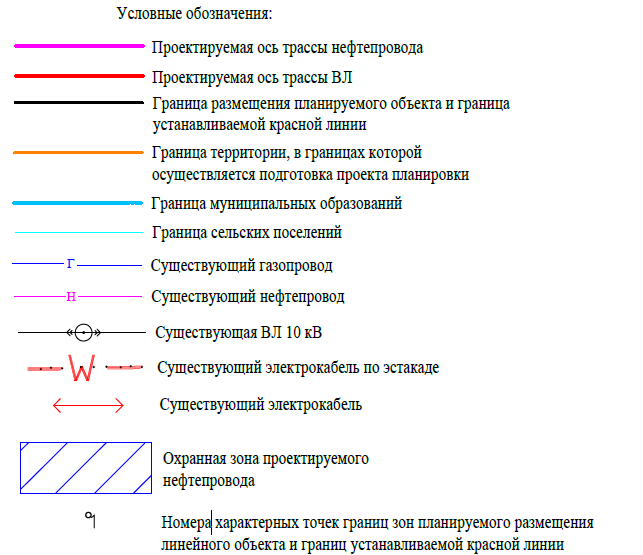 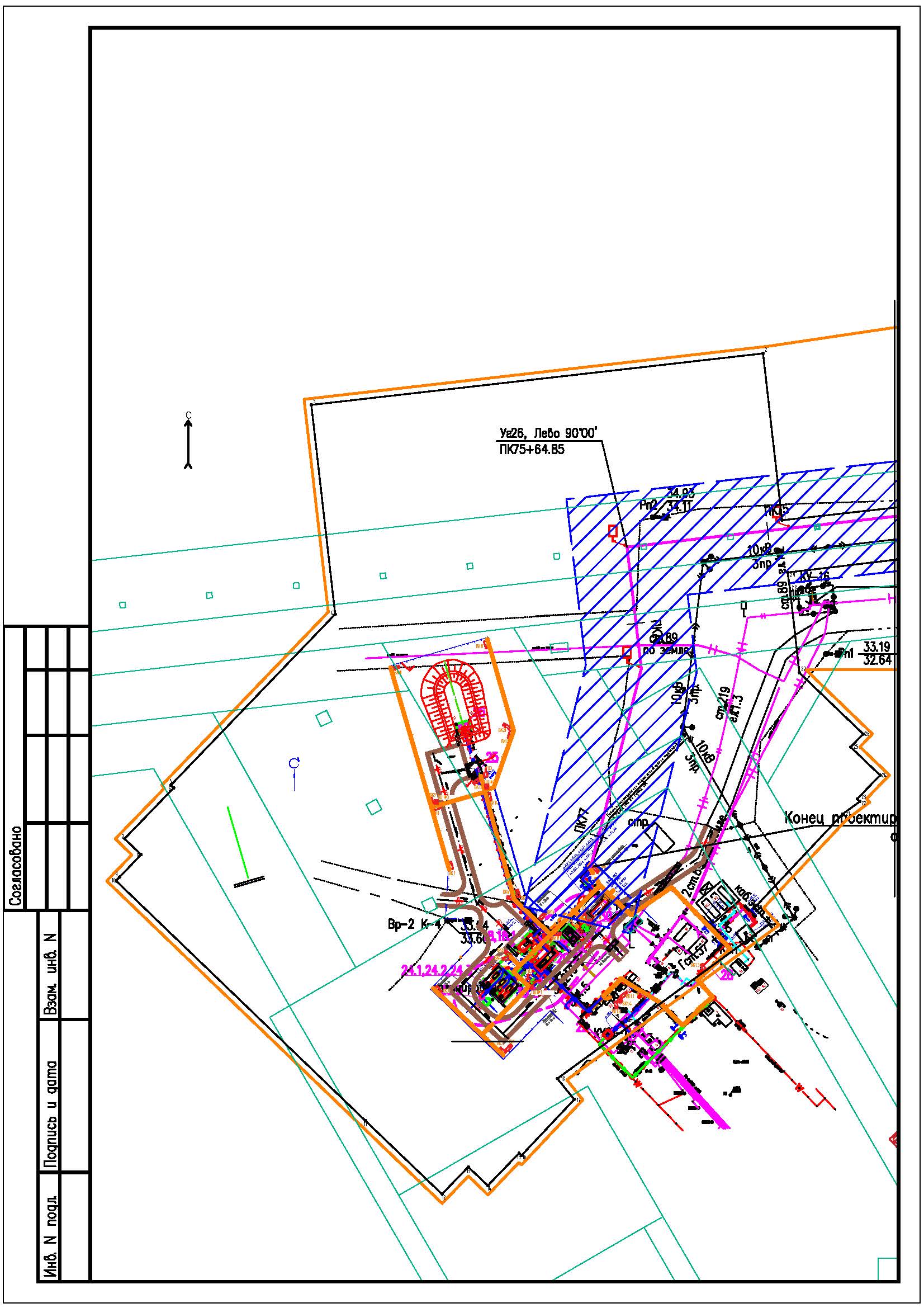 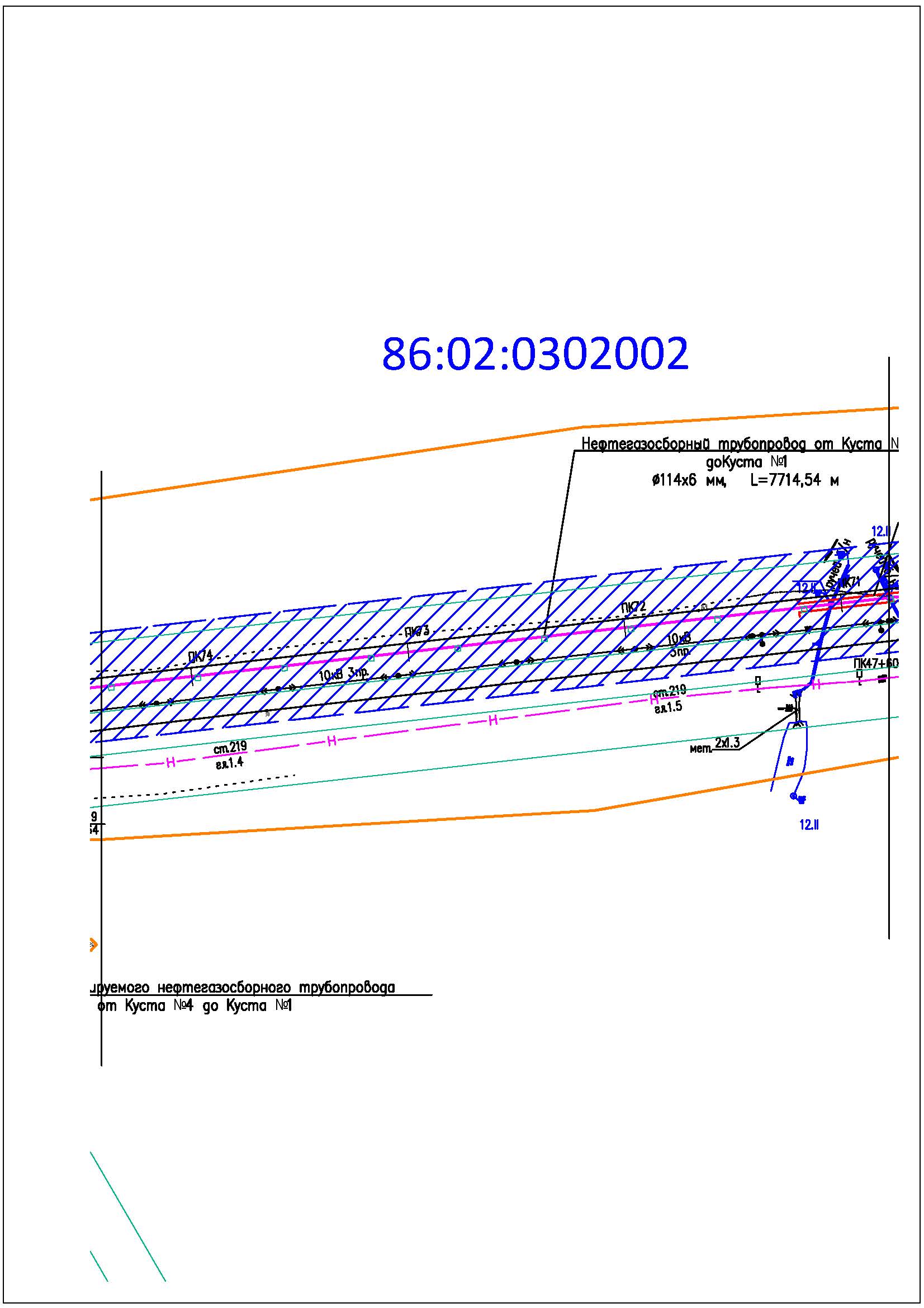 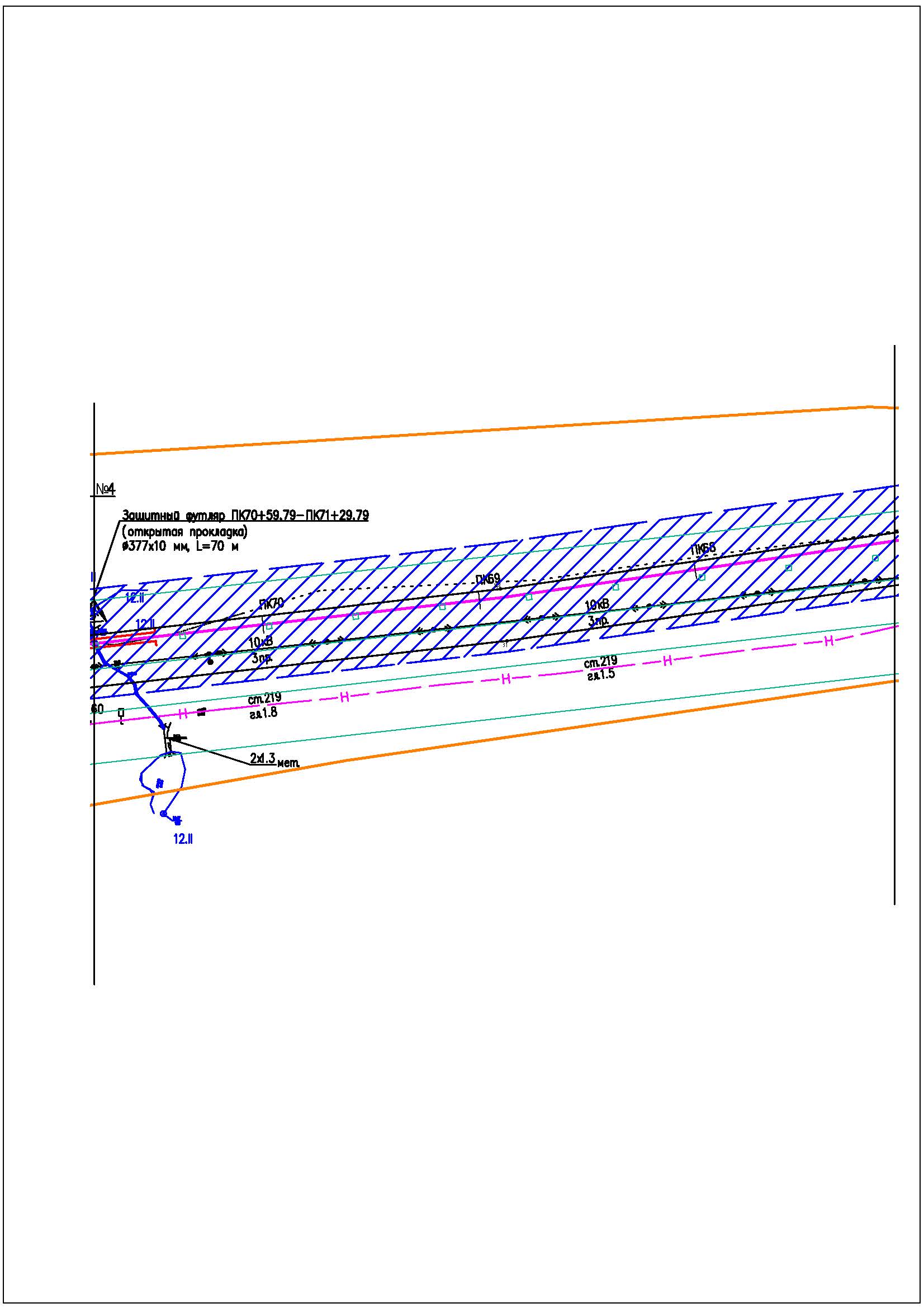 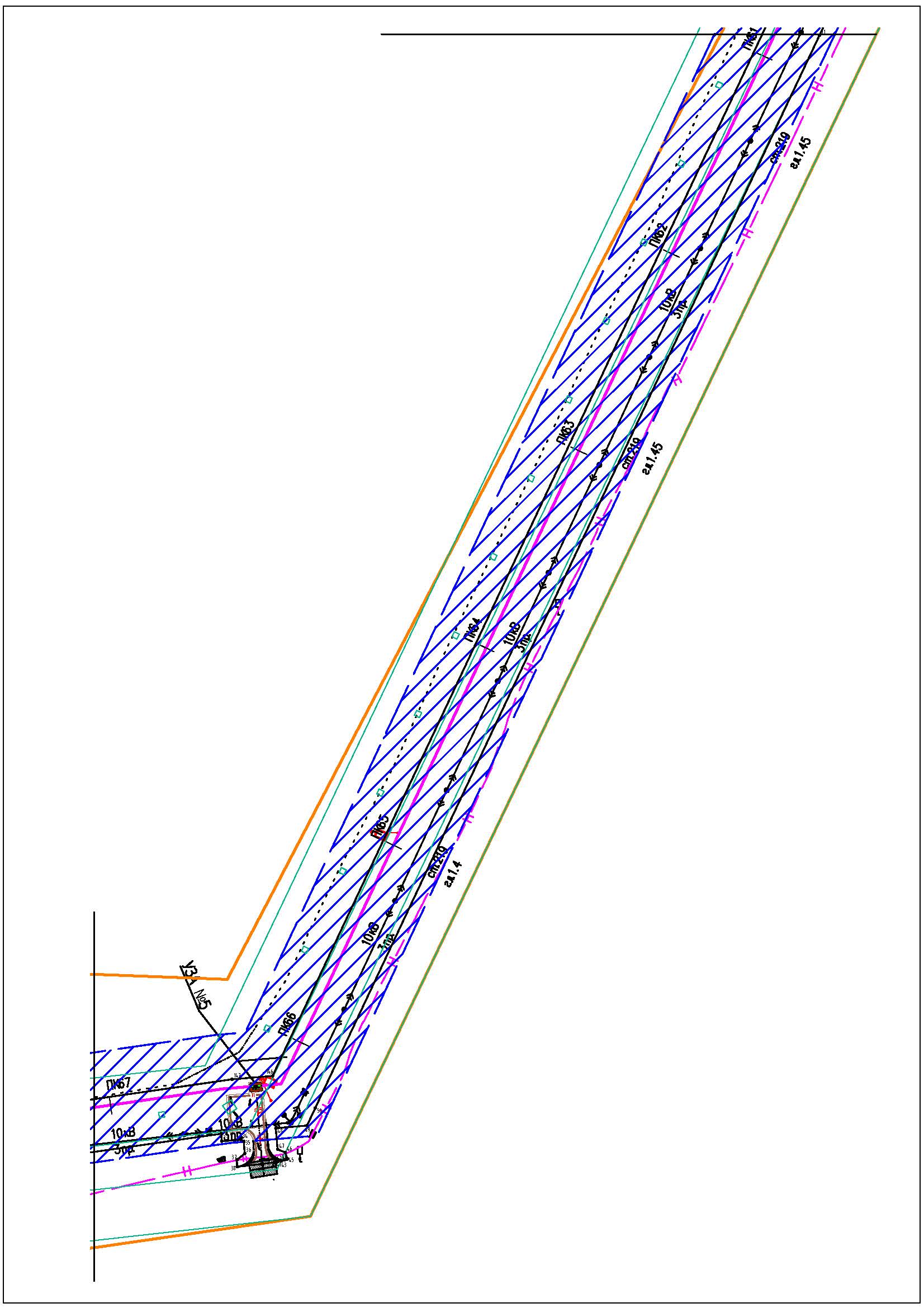 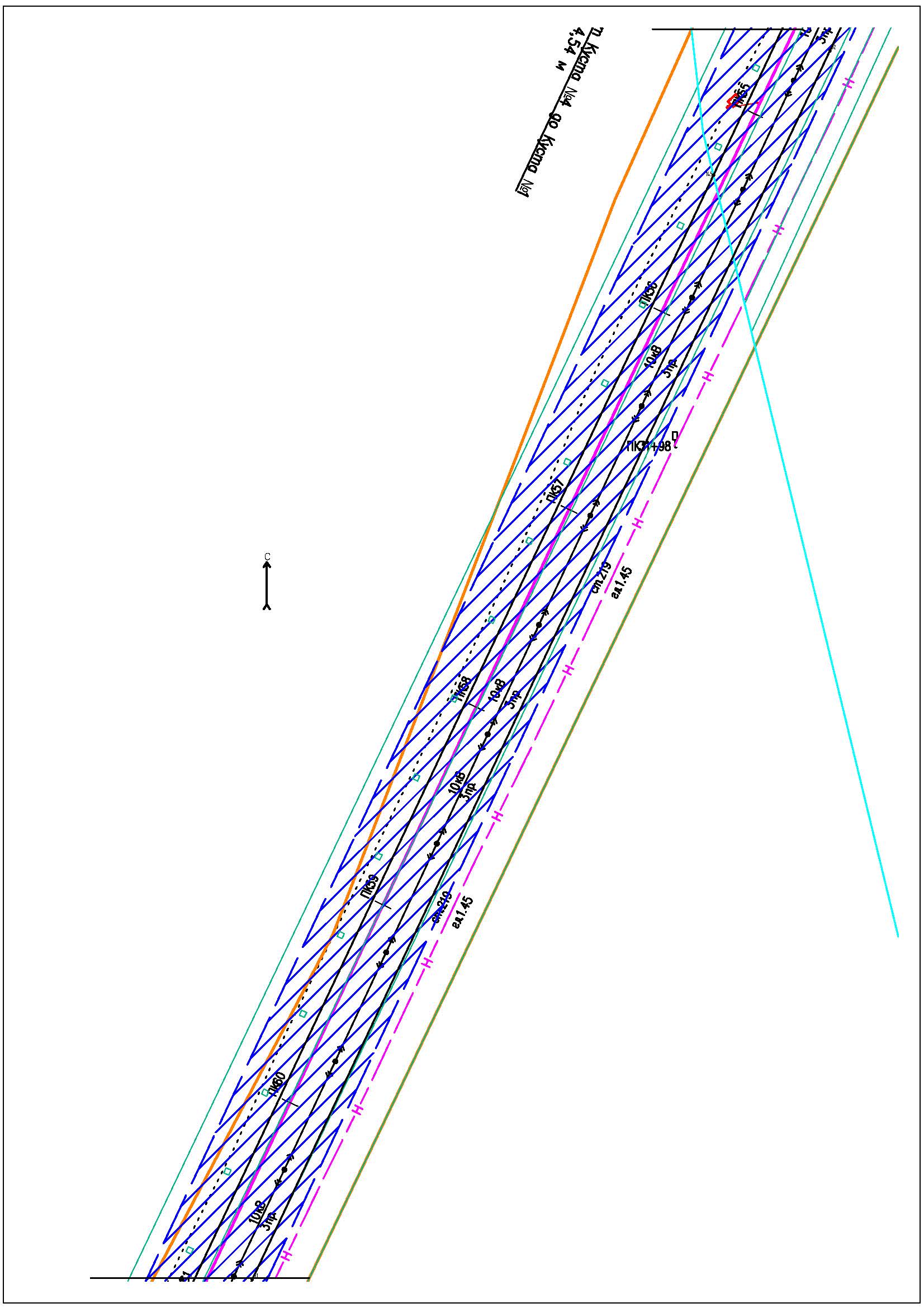 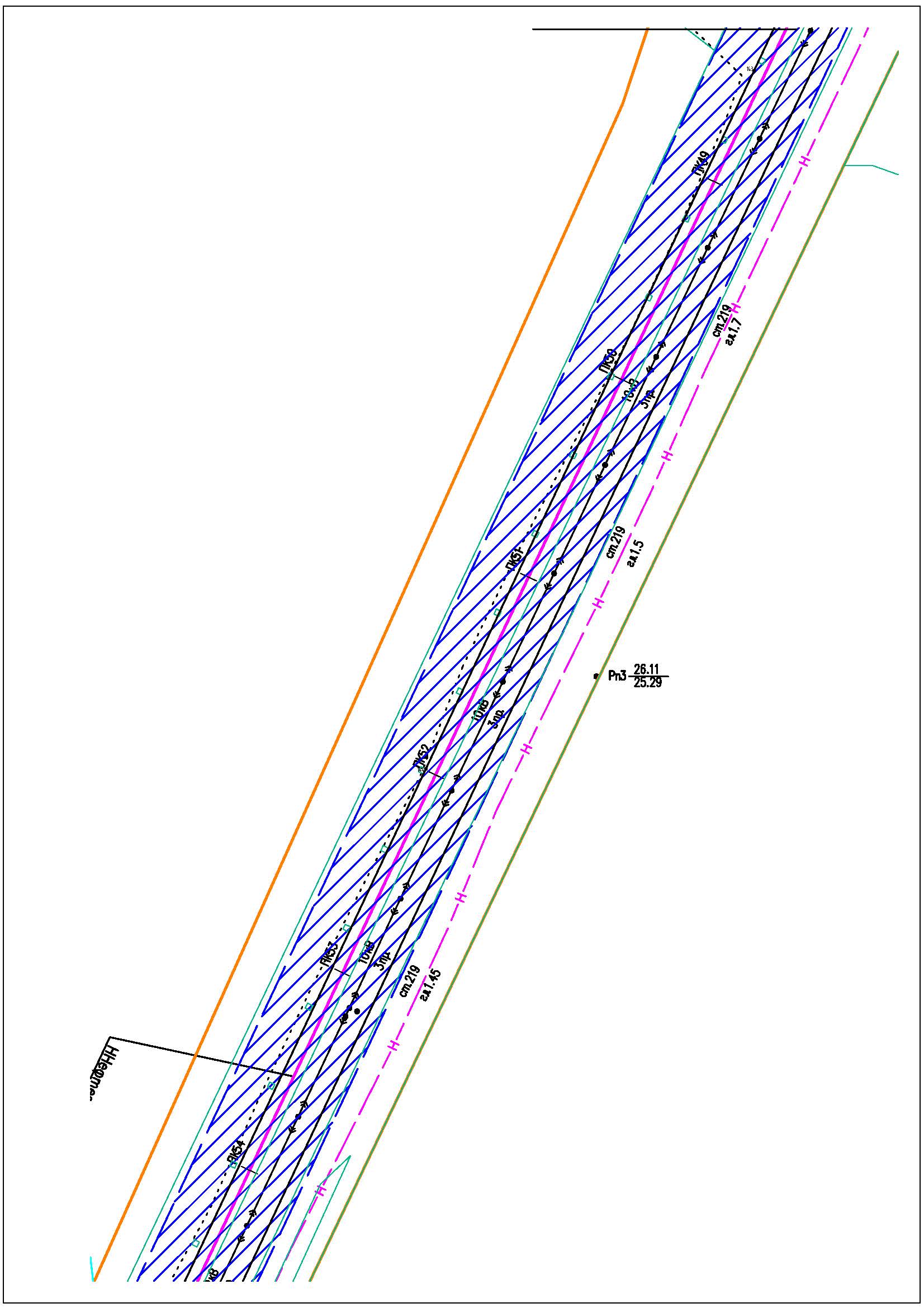 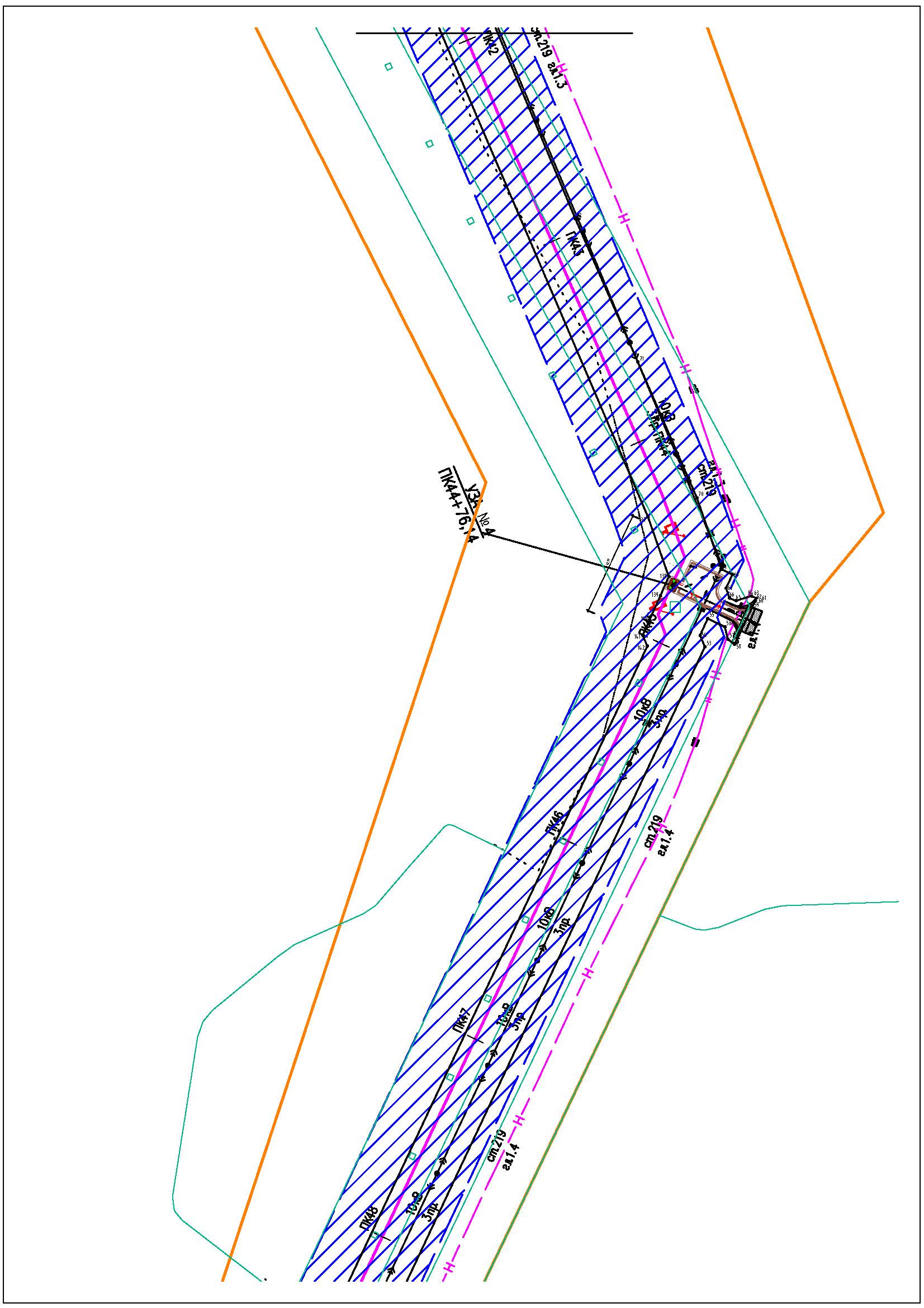 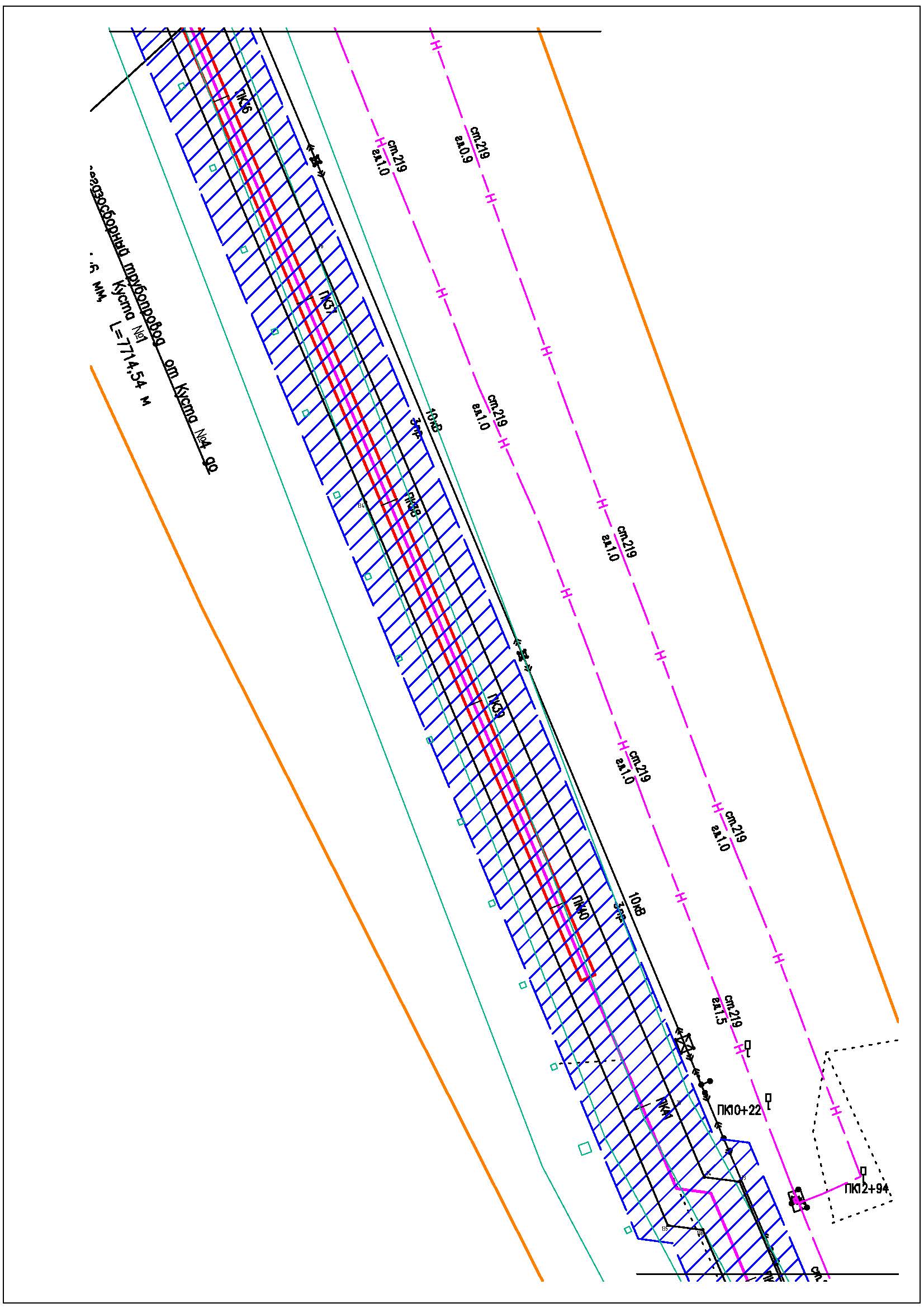 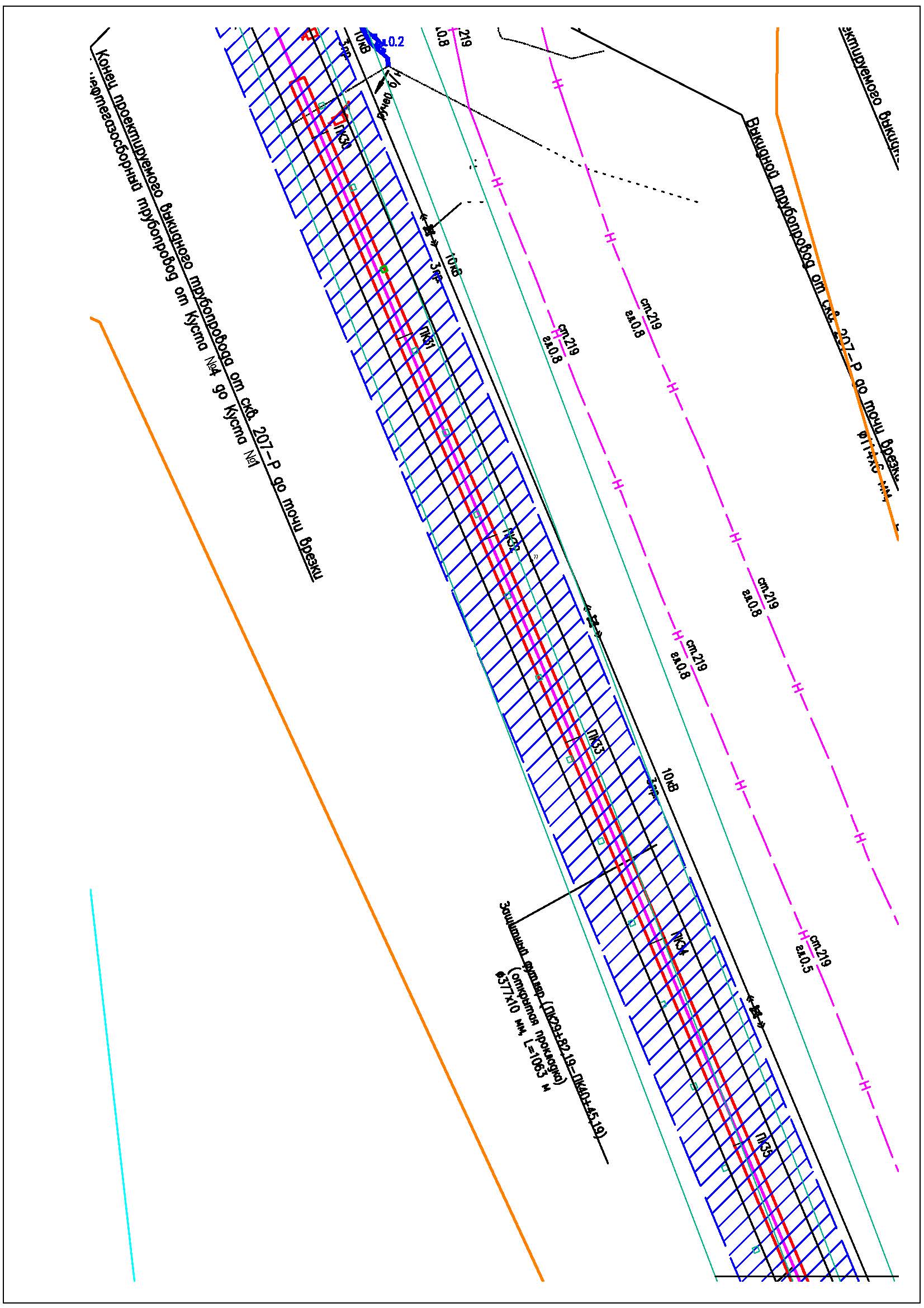 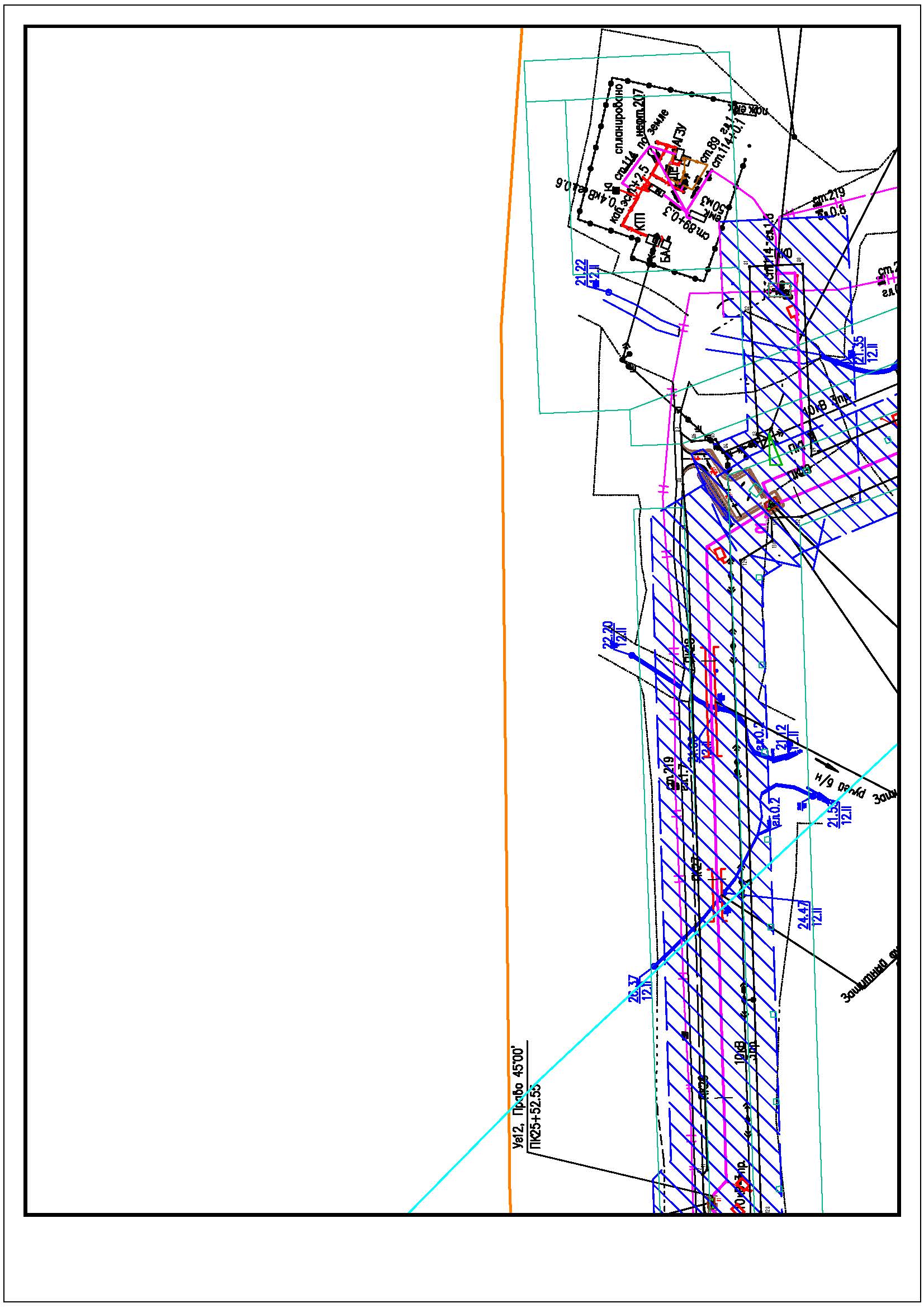 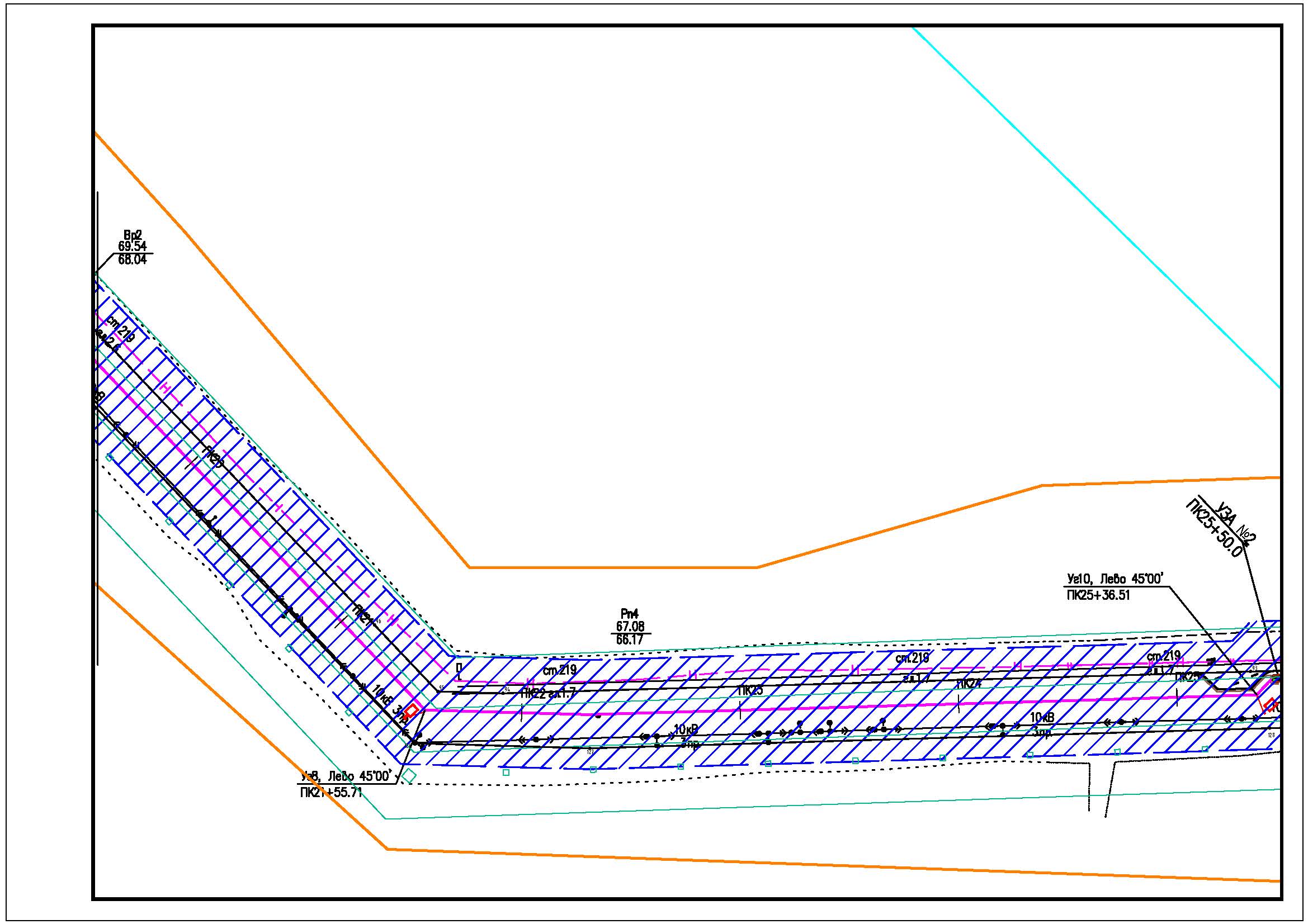 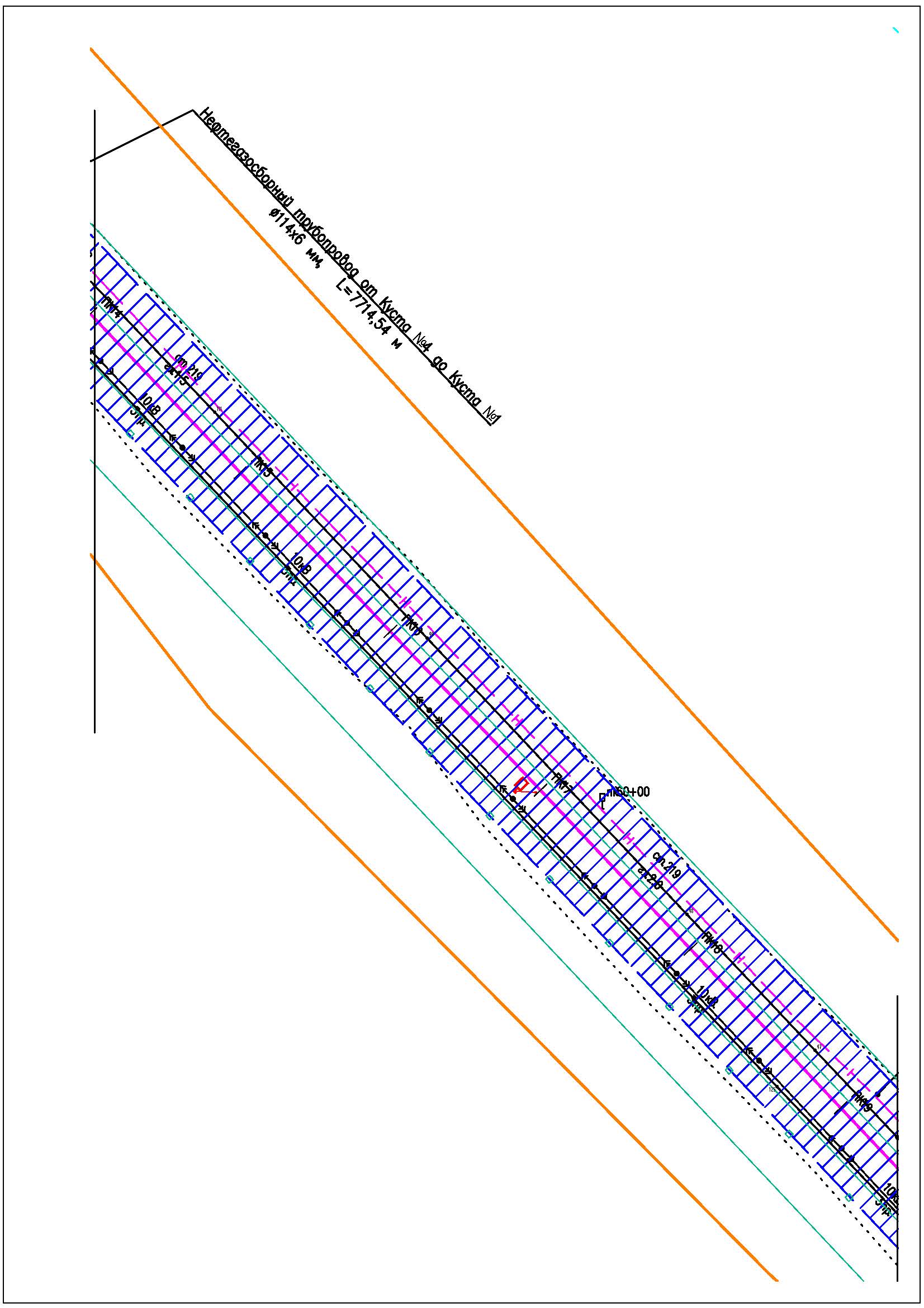 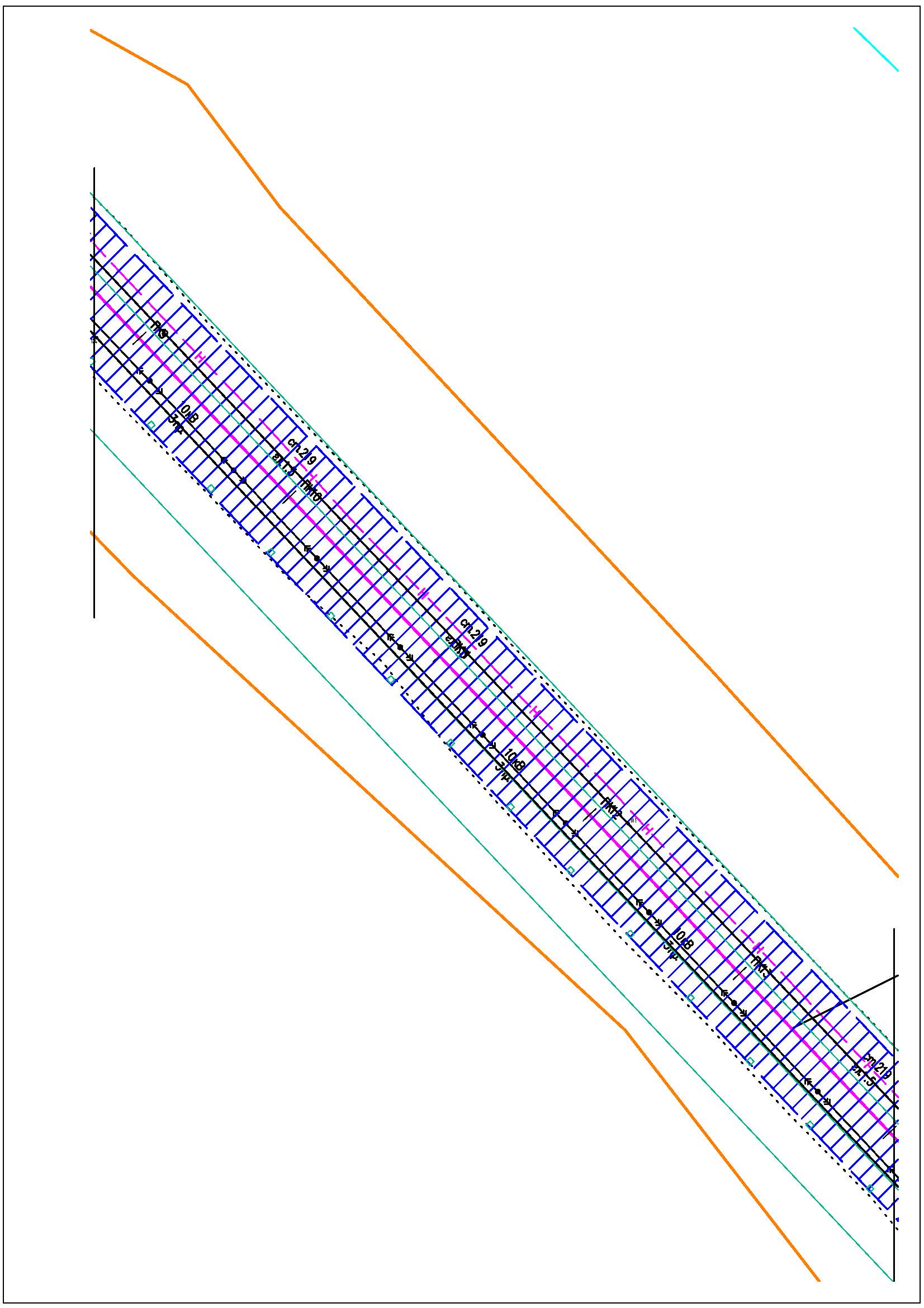 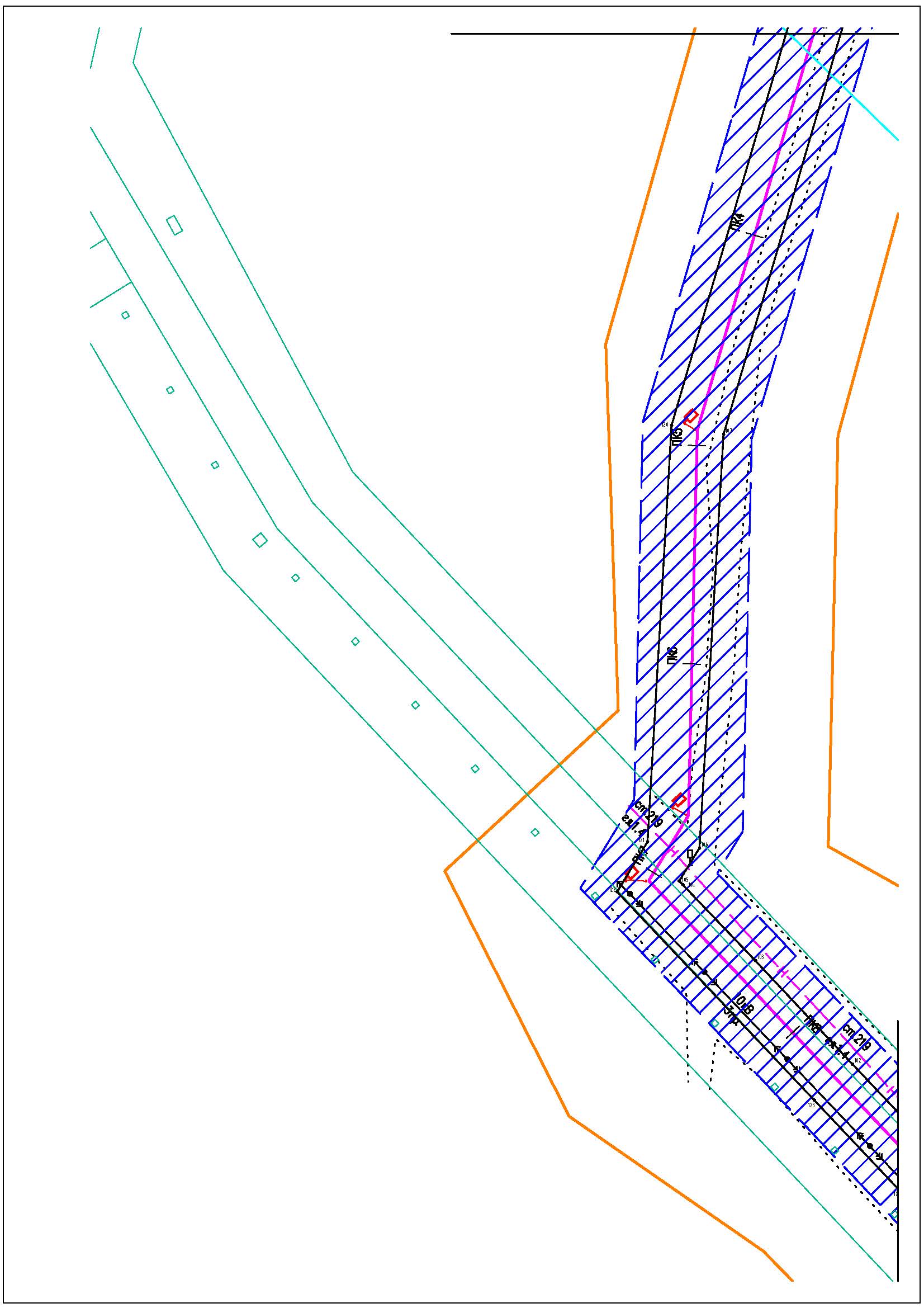 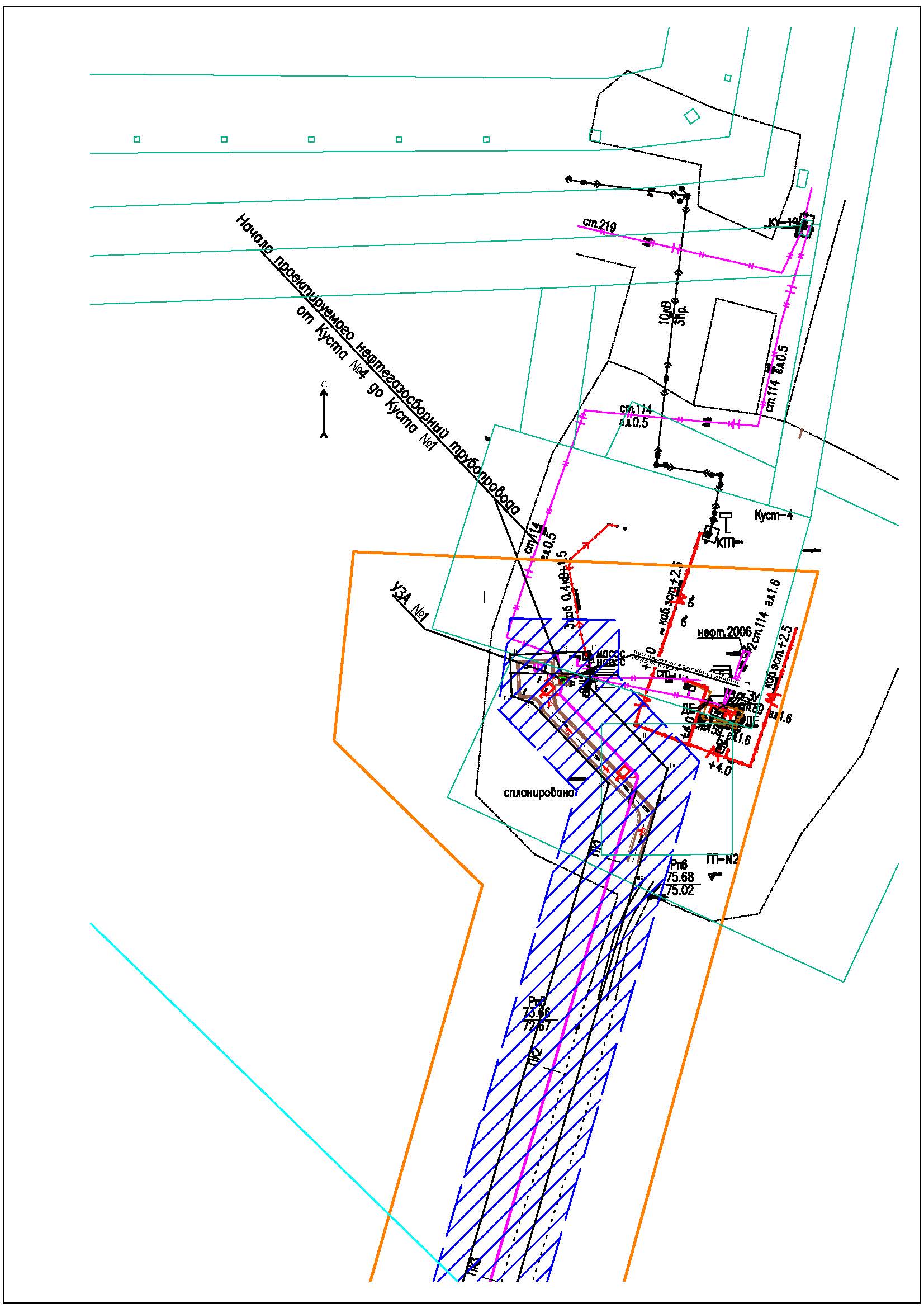 Каталог характерных точек устанавливаемых красных линийКаталог характерных точек устанавливаемых красных линийКаталог характерных точек устанавливаемых красных линийNXY11004372,552622077,5321004448,922622068,8231004425,342621862,0541004329,552621872,9751004251,302621797,7961004250,082621799,0671004226,822621776,5981004219,552621784,1491004209,312621774,29101004207,592621772,63111004097,792621886,84121004064,122621921,86131004076,652621933,90141004068,082621942,81151004082,872621957,04161004081,792621958,15171004107,472621982,39181004117,042621974,67191004187,772622071,68201004238,082622105,26211004243,872622113,09221004245,022622111,93231004255,882622122,37241004268,782622108,94251004274,742622114,67261004302,812622085,47271004339,972622081,24281004348,672622080,06291004363,302622204,86301004416,322622679,76311004416,322622679,76321004450,072622915,89331004446,652622916,18341004447,352622924,93351004446,522622926,35361004440,922622926,71371004438,022622923,12381004434,932622923,25391004436,242622934,68401004436,862622940,09411004437,142622941,74421004437,592622943,32431004437,622622943,41441004438,142622944,89451004438,742622946,20461004441,492622945,30471004442,882622941,80481004452,632622940,98491004453,842622955,31501004461,902622959,10511004953,992623190,42521005516,272623454,73531006390,922623865,89541006396,112623863,62551006403,952623867,16561006400,112623874,95571006394,462623876,39581006392,082623879,38591006412,232623888,96601006412,232623888,96611006411,832623888,76621006412,232623888,96631006413,232623889,36641006414,222623887,01651006411,982623880,13661006413,222623877,12671006417,792623875,52681006424,082623878,46691006426,402623873,55701006459,152623862,18711006521,312623835,12721006586,812623806,59731006713,932623753,43741006715,952623737,31751006748,272623723,80761007140,442623559,89771007568,022623381,18781007773,552623295,27791007848,672623263,87801007852,782623351,62811007877,042623350,48821007876,672623329,36831007873,082623272,08841007889,162623265,36851007892,512623271,34861007903,412623270,49871007908,232623274,04881007907,562623250,84891007905,482623229,20901007899,892623047,06911007896,422622937,05921007898,402622934,94931007897,662622909,30941007887,752622567,17951007888,542622537,26961007919,012622508,33971008092,162622344,01981008154,362622285,49991008280,882622166,481001008384,192622069,311011008570,432621892,731021008850,852621627,671031008898,202621583,241041008933,042621549,961051008934,702621548,371061008949,812621557,641071009139,142621568,601081009508,232621676,631091009544,372621687,211101009559,892621691,741111009573,552621678,711121009597,442621655,871131009598,882621656,291141009613,722621655,911151009613,172621642,561161009612,142621619,691171009593,332621620,421181009590,212621629,591191009553,332621664,811201009143,262621544,801211008952,672621533,811221008929,782621519,881231008834,392621610,201241008793,072621649,271251008075,662622326,581261007864,832622526,681271007862,572622606,951281007871,802622917,931291007881,082623216,061301007866,702623224,931311007867,012623235,601321007853,102623236,011331007830,202623245,581341007024,852623582,191351006693,872623720,531361006691,852623736,651371006450,282623839,871381006423,092623849,291391006414,312623845,501401006403,092623840,441411006396,252623837,351421006391,272623839,531431006081,142623693,751441005761,632623543,551451005459,392623401,481461004476,592622939,481471004475,022622920,831481004440,132622676,711491004409,252622402,9611004372,552622077,53